         R E P U B L I K A   H R V A T S K A    VUKOVARSKO-SRIJEMSKA ŽUPANIJA    OPĆINA BABINA GREDA 
          OPĆINSKO VIJEĆE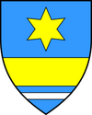 KLASA: 363-01/23-01/191URBROJ: 2196-7-02-23-1Babina Greda, 22. prosinca 2023.
Na temelju članka 78. Zakona o koncesijama (“Narodne novine” broj 69/17 i 107/20), članka 35. Zakona o lokalnoj i područnoj (regionalnoj) samoupravi („Narodne novine“ broj: 33/01, 60/01, 129/05, 109/07, 125/08, 36/09, 150/11, 144/12, 19/13, 137/15, 123/17, 98/19 i 144/20) i članka  18. Statuta  Općine Babina Greda ("Službeni vjesnik“ Vukovarsko - srijemske županije broj 11/09, 04/13, 03/14, 01/18, 13/18, 03/20, 04/21, 16/23 i 18/23), Općinsko vijeće Općine Babina Greda na 25. sjednici održanoj 22. prosinca 2023. godine donosiPLAN
davanja koncesija za 2024. godinuI.U skladu s utvrđenim ustrojem komunalnih djelatnosti, utvrđuje se Plan davanja koncesija za 2024. godinu.Općina Babina Greda planira u 2024. godini pokrenuti postupak davanja sljedeće koncesije:planirani broj koncesija: 1predviđena vrsta i predmet koncesije: koncesija za obavljanje dimnjačarskih poslova na području općine Babina Gredarok na koje se koncesija planira dati: 5 godina.pravna osnova za davanje koncesija: Zakon o koncesijama („Narodne novine“ broj:  69/17, 107/20), Zakonu o komunalnom gospodarstvu („Narodne novine“ broj:   68/18, 110/18, 32/20)procijenjena godišnja naknada za koncesiju: 350,00 EURpopis ugovora o koncesiji za obavljanje dimnjačarskih poslova na području općine Babina Greda, DS DIMNJAK iz Gundinaca, Đure Varzića 45, 35 222 Gundinci, MB: 97414417, OIB: 94281582428, KLASA: 363-02/19-20/2, URBROJ: 2212/02-02/19-01-1, datum isteka ugovora 18. 02. 2024. II.Ovaj Plan stupa na snagu osmog dana od dana objave u “Službenom vjesniku“ Vukovarsko-srijemske županije.                                                                                                      Predsjednik Općinskog vijeća:								                     Tomo Đaković+*xfs*pvs*Akl*cvA*xBj*qEC*oCa*qdA*uEw*nqE*pBk*-
+*yqw*Djv*zbd*mya*ugc*dys*kfm*xBB*kvu*uyb*zew*-
+*eDs*ors*lyd*lyd*lyd*bmc*Bqj*lsr*qlw*nug*zfE*-
+*ftw*xmi*vAn*tpk*yzd*Cag*qEC*voE*nlo*tCi*onA*-
+*ftA*yfi*azE*oxA*hjs*kvt*xaa*wln*ysm*wng*uws*-
+*xjq*sxj*zcu*suz*jDr*tpy*DvD*rCw*xbm*jqC*uzq*-
